	Please submit your cover letter (please self-identify if you are of Aboriginal Ancestry) and resume to:       	Contact Name:                                       Email Address:	                                 Mailing Address:              Sally Lee	                                              outreach@aboriginalmothercentre.ca                2019 Dundas St, Vancouver, B.C.          Outreach manager	Add “Outreach Receptionist” in subject lineJOB POSTINGFull-Time Front Desk ReceptionistJOB POSTINGFull-Time Front Desk ReceptionistJOB POSTINGFull-Time Front Desk ReceptionistABORIGINAL MOTHER CENTRE SOCIETYABORIGINAL MOTHER CENTRE SOCIETYThe AMCS is a wrap around service that provides 16 transformational housing units for Aboriginal mothers at risk of imminent homelessness, and a 25-person daycare for children age 3 to 5 years old. The AMCS/Outreach is a hectic, fast paced and rewarding program that requires someone at the front desk who can maintain a positive, healthy demeanour, while respecting the boundaries of each of the women who are on their personal wellness journeys while living at the AMCS.The AMCS is a wrap around service that provides 16 transformational housing units for Aboriginal mothers at risk of imminent homelessness, and a 25-person daycare for children age 3 to 5 years old. The AMCS/Outreach is a hectic, fast paced and rewarding program that requires someone at the front desk who can maintain a positive, healthy demeanour, while respecting the boundaries of each of the women who are on their personal wellness journeys while living at the AMCS.The AMCS is a wrap around service that provides 16 transformational housing units for Aboriginal mothers at risk of imminent homelessness, and a 25-person daycare for children age 3 to 5 years old. The AMCS/Outreach is a hectic, fast paced and rewarding program that requires someone at the front desk who can maintain a positive, healthy demeanour, while respecting the boundaries of each of the women who are on their personal wellness journeys while living at the AMCS.The AMCS is a wrap around service that provides 16 transformational housing units for Aboriginal mothers at risk of imminent homelessness, and a 25-person daycare for children age 3 to 5 years old. The AMCS/Outreach is a hectic, fast paced and rewarding program that requires someone at the front desk who can maintain a positive, healthy demeanour, while respecting the boundaries of each of the women who are on their personal wellness journeys while living at the AMCS.The AMCS is a wrap around service that provides 16 transformational housing units for Aboriginal mothers at risk of imminent homelessness, and a 25-person daycare for children age 3 to 5 years old. The AMCS/Outreach is a hectic, fast paced and rewarding program that requires someone at the front desk who can maintain a positive, healthy demeanour, while respecting the boundaries of each of the women who are on their personal wellness journeys while living at the AMCS.Job Title ReceptionistReceptionistReceptionistReceptionistName of Facility Aboriginal Mother Centre SocietyAboriginal Mother Centre SocietyAboriginal Mother Centre SocietyAboriginal Mother Centre SocietyJob summaryQualifications You have excellent oral and written communication skills, detail-oriented, and are knowledgeable of tradition support and want to work within the mission, vision, values and philosophy of the AMCS, carrying out a variety of duties related to the operation including providing support that meets the needs of families entering the centre as noted above as well as provision of fool protocol. Indication of your First Nations, Métis or Inuit identity The Outreach is seeking an energetic, resourceful, experienced Front Desk Receptionist to help with greeting people, answering and directing telephone callers, registering participants and providing support to the outreach staff.This position is full time and reports to and works collaboratively with the outreach managerAMCS/Outreach is committed to honouring and respecting the diverse Aboriginal cultures, identities and knowledge of our community and the diverse communities that we live in. Minimum of 5 years’ experience working in Aboriginal focused, community-based programs.Demonstrated abilities to work co-operatively and supportive in a fast pace and close team environment.Must have excellent knowledge of Aboriginal cultural customs and traditions.Excellent working knowledge of computers.Effectively organize workload and manage time.Ability to multi-task and establish priorities.Knowledge of nutrition, wellness principles, community outreach and public relations.You have excellent oral and written communication skills, detail-oriented, and are knowledgeable of tradition support and want to work within the mission, vision, values and philosophy of the AMCS, carrying out a variety of duties related to the operation including providing support that meets the needs of families entering the centre as noted above as well as provision of fool protocol. Indication of your First Nations, Métis or Inuit identity The Outreach is seeking an energetic, resourceful, experienced Front Desk Receptionist to help with greeting people, answering and directing telephone callers, registering participants and providing support to the outreach staff.This position is full time and reports to and works collaboratively with the outreach managerAMCS/Outreach is committed to honouring and respecting the diverse Aboriginal cultures, identities and knowledge of our community and the diverse communities that we live in. Minimum of 5 years’ experience working in Aboriginal focused, community-based programs.Demonstrated abilities to work co-operatively and supportive in a fast pace and close team environment.Must have excellent knowledge of Aboriginal cultural customs and traditions.Excellent working knowledge of computers.Effectively organize workload and manage time.Ability to multi-task and establish priorities.Knowledge of nutrition, wellness principles, community outreach and public relations.You have excellent oral and written communication skills, detail-oriented, and are knowledgeable of tradition support and want to work within the mission, vision, values and philosophy of the AMCS, carrying out a variety of duties related to the operation including providing support that meets the needs of families entering the centre as noted above as well as provision of fool protocol. Indication of your First Nations, Métis or Inuit identity The Outreach is seeking an energetic, resourceful, experienced Front Desk Receptionist to help with greeting people, answering and directing telephone callers, registering participants and providing support to the outreach staff.This position is full time and reports to and works collaboratively with the outreach managerAMCS/Outreach is committed to honouring and respecting the diverse Aboriginal cultures, identities and knowledge of our community and the diverse communities that we live in. Minimum of 5 years’ experience working in Aboriginal focused, community-based programs.Demonstrated abilities to work co-operatively and supportive in a fast pace and close team environment.Must have excellent knowledge of Aboriginal cultural customs and traditions.Excellent working knowledge of computers.Effectively organize workload and manage time.Ability to multi-task and establish priorities.Knowledge of nutrition, wellness principles, community outreach and public relations.You have excellent oral and written communication skills, detail-oriented, and are knowledgeable of tradition support and want to work within the mission, vision, values and philosophy of the AMCS, carrying out a variety of duties related to the operation including providing support that meets the needs of families entering the centre as noted above as well as provision of fool protocol. Indication of your First Nations, Métis or Inuit identity The Outreach is seeking an energetic, resourceful, experienced Front Desk Receptionist to help with greeting people, answering and directing telephone callers, registering participants and providing support to the outreach staff.This position is full time and reports to and works collaboratively with the outreach managerAMCS/Outreach is committed to honouring and respecting the diverse Aboriginal cultures, identities and knowledge of our community and the diverse communities that we live in. Minimum of 5 years’ experience working in Aboriginal focused, community-based programs.Demonstrated abilities to work co-operatively and supportive in a fast pace and close team environment.Must have excellent knowledge of Aboriginal cultural customs and traditions.Excellent working knowledge of computers.Effectively organize workload and manage time.Ability to multi-task and establish priorities.Knowledge of nutrition, wellness principles, community outreach and public relations.Other Qualifications RequiredEmergency First AidCPR Level BCriminal Record Check ClearanceExcellent Oral and Written SkillsFood Safe                                           Excellent Team PlayerExcellent Oral and Written SkillsFood Safe                                           Excellent Team Player           Key Responsibilities Due to the nature of the work environment, it is required that all staff members perform duties beyond their job description, such as, but not limited to:Answering all phone call inquiries and taking messagesReceive and distribute all incoming/outgoing mailGreeting the public Distributing emails to each departmentBe energetic, resourceful & provide support to fellow colleges  Maintain orderly, confidential filing systemSchedule individual or group appointments and meetingsProcess letters, memorandums, reports, papers, minutes of meetings, and workshop materials as requested.helping other employees with organizing community events Excellent communication, organizing, and phone etiquette skillsSpeak and write clearly, concisely and effectively.Deal with individuals in a manner that shows cultural sensitivity, tact and professionalism and demonstrates personal and professional boundaries.Commit to ongoing learning and professional development.Work closely with staff, create flyers, mailings, advertising, and assist with workshops, scheduling programs, and sign-up sheets; coordinating the room schedules for workshops and coordinating the AMCS van for staff use.Tabulate and maintain accurate and up-to-date statistics of client feedback forms; collate workshop feedback forms.Closing Date: On-going until filled                                                               Start Date: As soon as possiblePay:  $18.00/Hr                                     Region: Vancouver                                             Hours of Work: 37.5 Hrs a week Mon-Fri Due to the nature of the work environment, it is required that all staff members perform duties beyond their job description, such as, but not limited to:Answering all phone call inquiries and taking messagesReceive and distribute all incoming/outgoing mailGreeting the public Distributing emails to each departmentBe energetic, resourceful & provide support to fellow colleges  Maintain orderly, confidential filing systemSchedule individual or group appointments and meetingsProcess letters, memorandums, reports, papers, minutes of meetings, and workshop materials as requested.helping other employees with organizing community events Excellent communication, organizing, and phone etiquette skillsSpeak and write clearly, concisely and effectively.Deal with individuals in a manner that shows cultural sensitivity, tact and professionalism and demonstrates personal and professional boundaries.Commit to ongoing learning and professional development.Work closely with staff, create flyers, mailings, advertising, and assist with workshops, scheduling programs, and sign-up sheets; coordinating the room schedules for workshops and coordinating the AMCS van for staff use.Tabulate and maintain accurate and up-to-date statistics of client feedback forms; collate workshop feedback forms.Closing Date: On-going until filled                                                               Start Date: As soon as possiblePay:  $18.00/Hr                                     Region: Vancouver                                             Hours of Work: 37.5 Hrs a week Mon-Fri Due to the nature of the work environment, it is required that all staff members perform duties beyond their job description, such as, but not limited to:Answering all phone call inquiries and taking messagesReceive and distribute all incoming/outgoing mailGreeting the public Distributing emails to each departmentBe energetic, resourceful & provide support to fellow colleges  Maintain orderly, confidential filing systemSchedule individual or group appointments and meetingsProcess letters, memorandums, reports, papers, minutes of meetings, and workshop materials as requested.helping other employees with organizing community events Excellent communication, organizing, and phone etiquette skillsSpeak and write clearly, concisely and effectively.Deal with individuals in a manner that shows cultural sensitivity, tact and professionalism and demonstrates personal and professional boundaries.Commit to ongoing learning and professional development.Work closely with staff, create flyers, mailings, advertising, and assist with workshops, scheduling programs, and sign-up sheets; coordinating the room schedules for workshops and coordinating the AMCS van for staff use.Tabulate and maintain accurate and up-to-date statistics of client feedback forms; collate workshop feedback forms.Closing Date: On-going until filled                                                               Start Date: As soon as possiblePay:  $18.00/Hr                                     Region: Vancouver                                             Hours of Work: 37.5 Hrs a week Mon-Fri Due to the nature of the work environment, it is required that all staff members perform duties beyond their job description, such as, but not limited to:Answering all phone call inquiries and taking messagesReceive and distribute all incoming/outgoing mailGreeting the public Distributing emails to each departmentBe energetic, resourceful & provide support to fellow colleges  Maintain orderly, confidential filing systemSchedule individual or group appointments and meetingsProcess letters, memorandums, reports, papers, minutes of meetings, and workshop materials as requested.helping other employees with organizing community events Excellent communication, organizing, and phone etiquette skillsSpeak and write clearly, concisely and effectively.Deal with individuals in a manner that shows cultural sensitivity, tact and professionalism and demonstrates personal and professional boundaries.Commit to ongoing learning and professional development.Work closely with staff, create flyers, mailings, advertising, and assist with workshops, scheduling programs, and sign-up sheets; coordinating the room schedules for workshops and coordinating the AMCS van for staff use.Tabulate and maintain accurate and up-to-date statistics of client feedback forms; collate workshop feedback forms.Closing Date: On-going until filled                                                               Start Date: As soon as possiblePay:  $18.00/Hr                                     Region: Vancouver                                             Hours of Work: 37.5 Hrs a week Mon-Fri 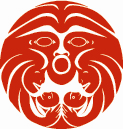 